مرزهای گرجستان به حدود جغرافیایی آن ختم نمیشوند . مردم مختصات گرجستاناند . گرجستان به مردمی مبتلاست که هر یک اقلیم تاریخی و فرهنگی این کشور را با خود در چهره دارند و تو مجبور به خوانش چهره های افراد هستی چون این خوانش ، خوانش چهره های افراد ،بخشی از شهود سفر توست . به طور واضح دیدن را نمی توان نوشت . دیده توامان با تداعیست و نیاز به بیان دارد ، بیانی ناشی از فهم و فهم ناشی از چه ؟ از پیش فرض های تو قبل از سفر ؟ از سایر شهود تو طی سفر ؟ از قضاوت های ناخواسته و کاملا جهت دار تو ؟از روان قطور و هزار و یک برگ اجدادی تو؟در کوچه های حاشیه تفلیس انسانی سالخورده می بینی ! کنجکاو و غریبانه ترا می پاید انگار که سربازان ارتش سرخ را که یا برای کشتار می آیند و یا برای مصادره گندم .ترا می پاید انگار که سربازان صفوی و یا افشاریه و یا عثمانی را که قرار است الله وردی خان های کوچک را به اسارت و غلامی برده و یا مبارزان را به تبعیدگاه ها برای جنگ های بیگاری .ترا می پاید شاد یا ناشاد مردد از باختن سنت دیرینه اش به پیام دلنشین میسیونرهای خوش کلام .ترا می پاید انگار مضطرب از خشکسالی ها و یا کم محصولی تاکستان ها و گندم زارها  و یا غارت انباشته شب ها و روزهای سرد دامنه و دره های قفقاز توسط چپاولگران گاه و بی گاه .ترا می پاید اندوهگین از شوربختی تیتان گرم مزاج که در قله های قاف به بند شورش در برابر خدایگان اساطیری در آمده و انتظلر پهلوانانی را می کشد تا او را از چنگ عقاب جگر خوار برهاند . و شاید ترا می پاید تنها به عنوان غریبه ای که دوست می دارد بداند داستان اقلیم ذهن تو چیست ؟!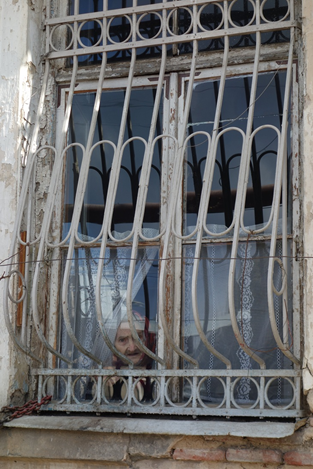 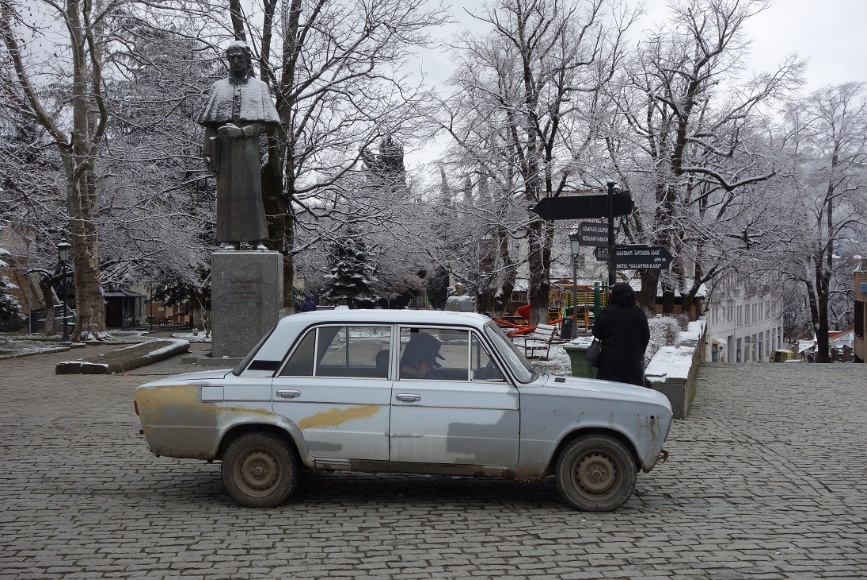 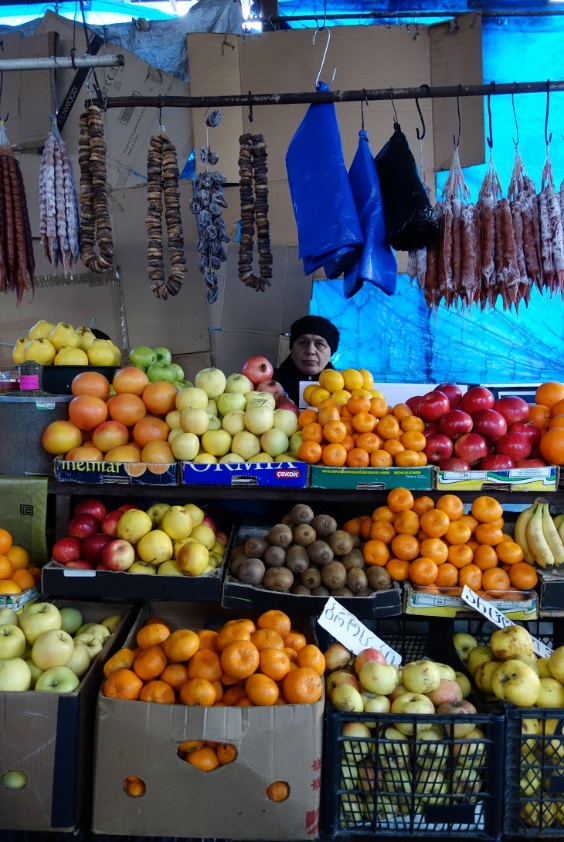 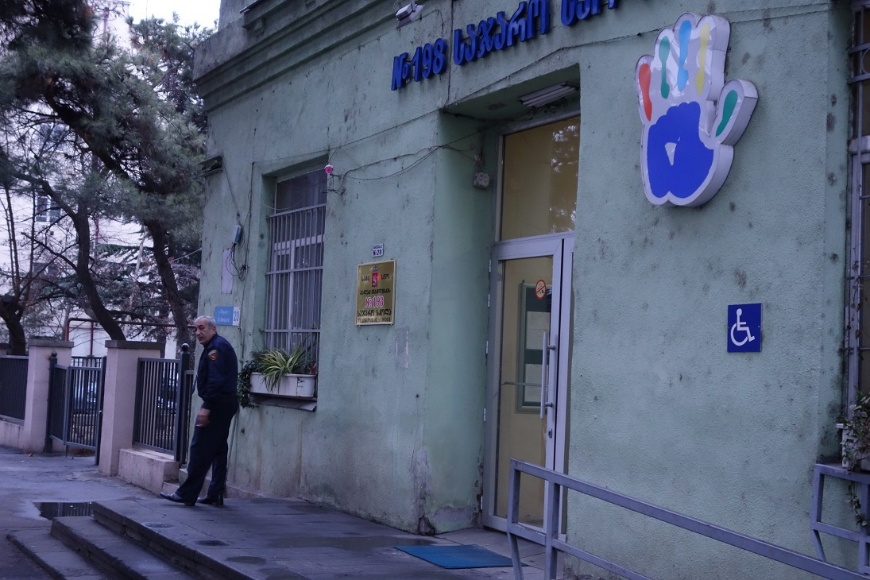 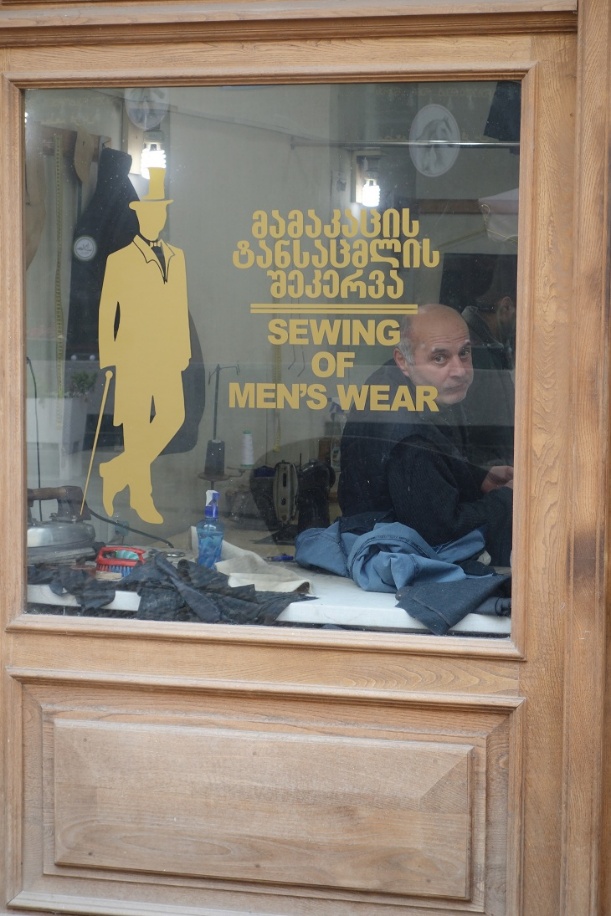 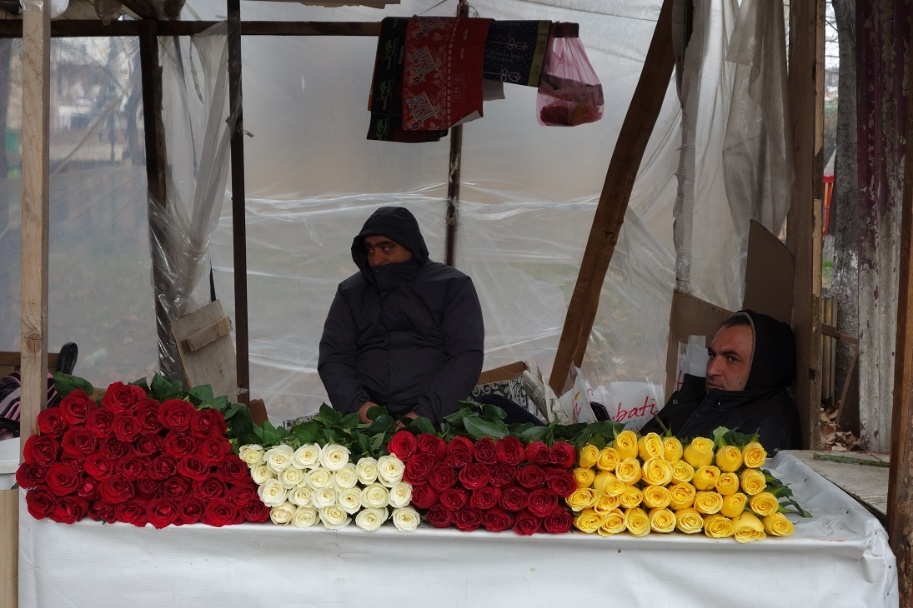 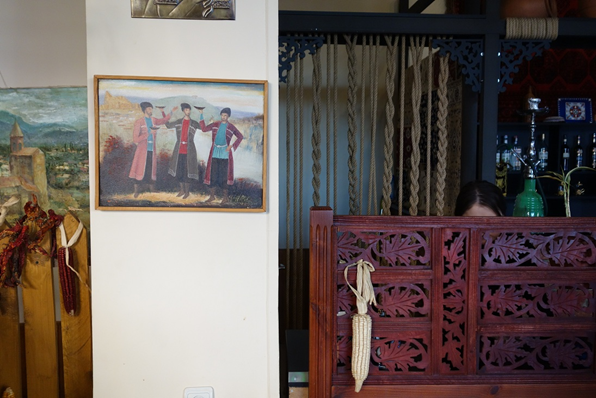 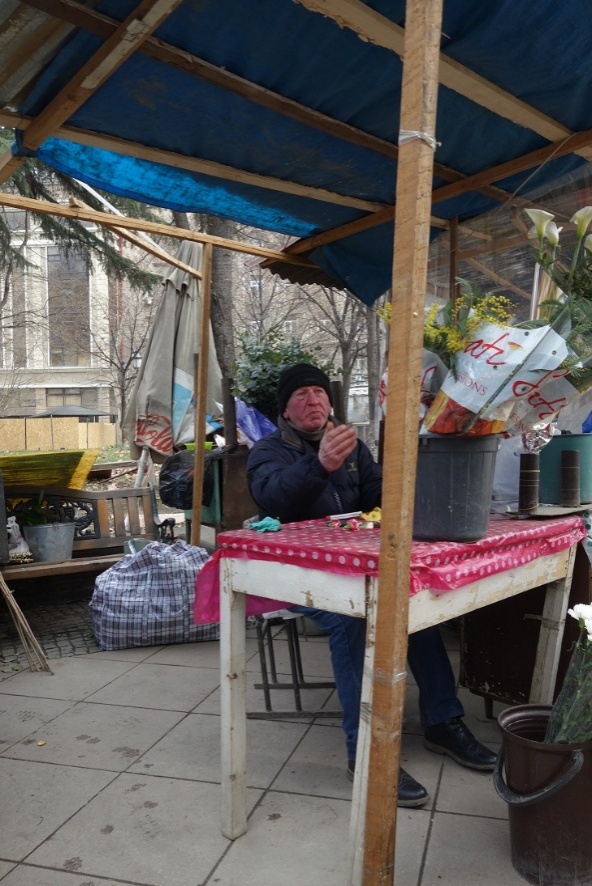 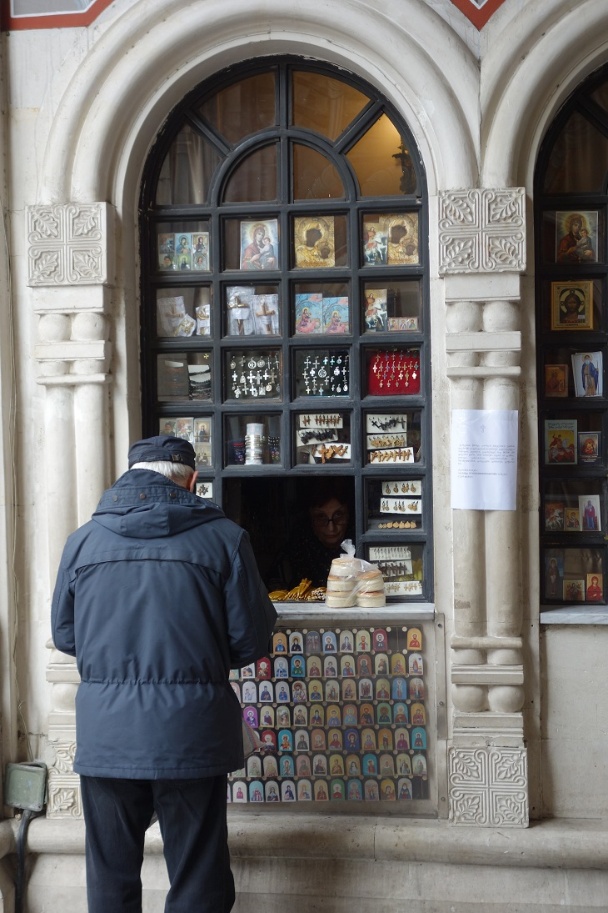 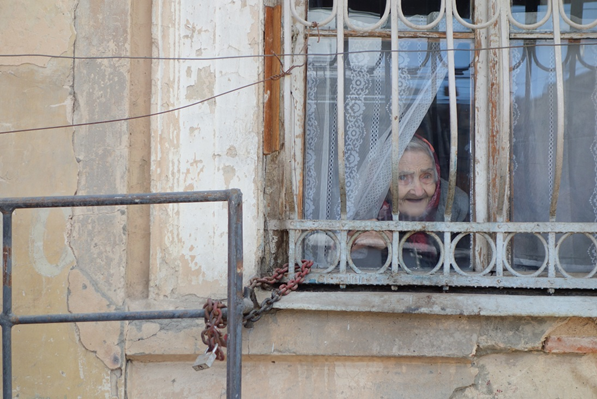 